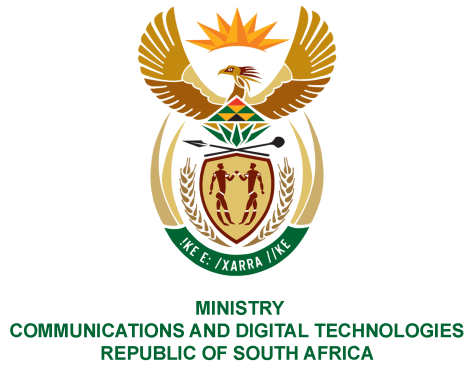 PARLIAMENT OF THE REPUBLIC OF SOUTH AFRICANATIONAL ASSEMBLYWRITTEN REPLYQUESTION NO: 1098DATE OF PUBLICATION: 7 May 2021QUESTION PAPER NO: 12Mr C MacKenzie (DA) to ask the Minister of Communications and Digital Technologies:Whether, with reference to her reply to question 538 on 16 March 2021 and the appointment of a certain company (name furnished) as an authorised representative of the SA Post Office on 5 February 2020, she will furnish Mr C MacKenzie with the full details of the contract entered into by a certain person (name furnished) and the specified company; if not, why not; if so, what are the relevant details?              NW1285EREPLY:I have been advised by the SAPO as follows:The contractual matters involving the parties are currently under review as part of an internal disciplinary process. SAPO is therefore unable to provide details until such time that this process has been finalised. MS. STELLA NDABENI-ABRAHAMS, MP MINISTER OF COMMUNICATIONS AND DIGITAL TECHNOLOGIES